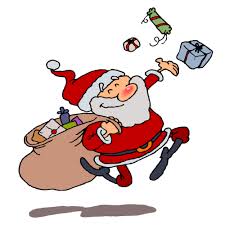 Here are the winners in our  2017“12 Days of Christmas” Raffle:December 7, 2017Gift Card Tree:KRYSTAL LAKEMAN		Ticket # 0806December 8, 2017Pamper Your Vehicle:MELISSA BODDEN		Ticket # 0892December 9, 2017The Great Outdoors:JESSICA VANSTRIEN		Ticket # 1545December 10, 2017The Maintenance Group:TANYA LLOYD		Ticket # 0742December 11, 2017Hit the Slopes:JENNY HUDDER		Ticket # 0173December 12, 2017Be Prepared:KYLAH KUSSMANN		Ticket # 0042December 13, 2017Skating Party;WAYNE YOUNG		Ticket # 1037December 14, 2017Capturing the Memories;CHRISTINE BELISLE		Ticket # 0017December 15, 2017Build Me A…JESSICA O’REILLY		Ticket # 0548December 16, 2017Shape up/Change up;WAYNE WHITE		Ticket # 0078December 17, 2017When all Through the House;VICKI COLE			Ticket # 0526December 18, 2017Pamper Yourself;TRACEY RUTLEDGE		Ticket # 1281December 19, 2017$300.00 Cash PrizeSHERRY SARARAS		Ticket # 0963Winner of our TV Raffle: Danette RushnellWinner of Incentive Prize (TV)Wannamaker family